МЕДИЦИНСКИ УНИВЕРСИТЕТ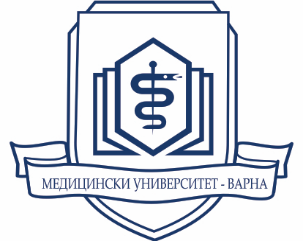 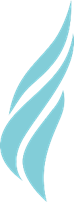 „ПРОФ. Д-Р ПАРАСКЕВ СТОЯНОВ” – ВАРНАДОКТОРАНТСКО УЧИЛИЩЕ Вх. № …………………ДО РЕКТОРА НА МУ-ВАРНАПРОФ. Д-Р ДИМИТЪР РАЙКОВ, Д.М.Н.КОПИЕДО  ДЕКАНА НА ФАКУЛТЕТ „………………..“КОПИЕДО ОТДЕЛ „ДОКТОРАНТСКО УЧИЛИЩЕ“КОПИЕ ДО ИНЖ. ДАНИЕЛА ГОСПОДИНОВАОТДЕЛ „УЧЕБЕН“ З А Я В Л Е Н И Е за УТОЧНЯВАНЕ НА СТАТУС И ВЪЗСТАНОВЯВАНЕ НА ОБУЧЕНИЕ В ДОКТОРСКА ПРОГРАМАoт  …………………………………………………………………., докторант в …………... форма на обучение, тел..........., e-mail: ............... 
по докторската програма „……………………“ 
към Катедра „ …………“Факултет „ ……………“/ Филиал………… на МУ – ВарнаУВАЖАЕМИ Г-Н РЕКТОР, УВАЖАЕМИ/А Г-Н/Г-ЖО ДЕКАН,Моля да ми бъде уточнен докторантския статус, съгласно чл.51, ал.2 от ПРАС на МУ-Варна и да ми бъдат възстановени правата на докторант в …………… форма на обучение, по докторска програма „…………….“, към Катедра „……….“, Факултет „……………“ с научен ръководител ……………..........................								С уважение:												           /………………/Научен ръководител:										/………………../								Ръководител Катедра:Дата: …………								/………………../